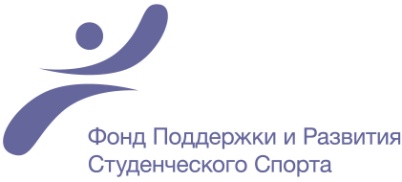 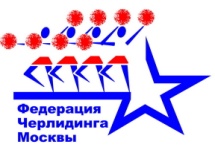 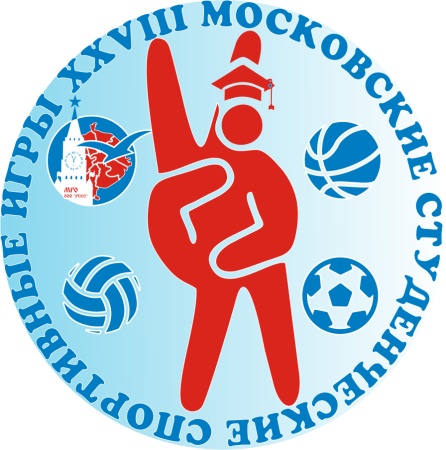 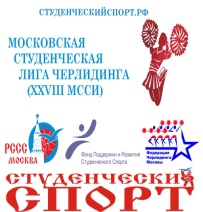 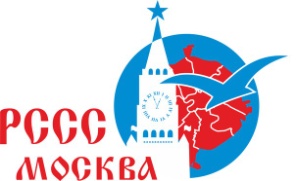 РФСОО «Федерация черлидинга Москвы»Московское региональное отделение ООО «Российский студенческий спортивный союз»Российский государственный университет физической культуры, спорта, молодежи и туризмаМосковская Студенческая Лига Черлидинга в программе XXVIII Московских студенческих спортивных игр14 ноября 2015 годаУСЗК РГУ Физической Культуры, Спорта, Молодёжи и Туризмаг. Москва, ул. Сиреневый бульвар д. 2 (ЗДАНИЕ БАССЕЙНА)ОБЩЕКОМАНДНЫЙ ЗАЧЁТ (рейтинг вузов)МЕСТО В РЕЙТИНГЕВУЗБАЛЛЫБАЛЛЫБАЛЛЫСУММА БАЛЛОВ ЗА ВСЕ ДИСЦИПЛИНЫМЕСТО В РЕЙТИНГЕВУЗДисциплина ЧИРДисциплина ЧИР МИКСДисциплина ЧИР ДАНС ФРИСТАЙЛСУММА БАЛЛОВ ЗА ВСЕ ДИСЦИПЛИНЫПервый московский государственный медицинский университет имени И.М. Сеченова (Первый МГМУ им. И.М.Сеченова)55,664,656176,2Московский физико-технический институт (государственный университет) (МФТИ (ГУ))47,663,358,3169,2Российский государственный университет нефти и газа имени И.М. Губкина (РГУНГ)4965,654,3168,9Московский государственный университет имени М. В. Ломоносова (МГУ им. М.В. Ломоносова)4342,385,3Национальный исследовательский технологический университет «МИСиС» (НИТУ «МИСиС»)33,638,672,2НИУ «Московский государственный строительный университет» (НИУ «МГСУ»)24,34670,3Российский экономический университет имени Г. В. Плеханова(РЭУ им. Г. В. Плеханова)6868Московский авиационный институт (национальный исследовательский университет) (МАИ)6666Московский государственный технический университет имени Н.Э. Баумана (МГТУ им. Н.Э. Баумана)60,660,6Российский государственный гуманитарный университет (РГГУ)51,651,6Российская академия народного хозяйства и государственной службы при Президенте РФ (РАНХиГС)48,648,6Российский государственный аграрный университет— МСХА имени К.А.Тимирязева (РГАУ МСХА им. К.А. Тимирязева)937,346,3Московский государственный машиностроительный университет (МАМИ) (Университет машиностроения)4242Московский государственный институт индустрии туризма имени Ю.А. Сенкевича (МГИИТ им. Ю.А. Сенкевича)40,640,6Национальный исследовательский университет «Высшая школа экономики» (НИУ ВШЭ)40,340,3